様式3　　　　　　　　　　　　　　　　　　　　　　　　　　　　　　　　　　　　　　令和　　年　　月　　日社会福祉法人　宇部市社会福祉協議会　会長　様　　　　　　　　　　　　　　　　　　　　　　　　　　　　　　　　　　　　　　社会福祉協議会会長　令和　　年度　ふれあい・いきいきサロン活動助成金の実績報告について　このことについて、標記助成金に係る活動実績を下記のとおり報告します。記　　　添付書類　　　ふれあい・いきいきサロン活動実績報告書（様式3‐①）　　　ふれあい・いきいきサロン活動決算書（様式3‐②）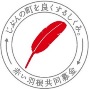 様式３‐①令和　　年度　ふれあい・いきいきサロン活動実績報告書　　　地区名　　　　　　　　　　　　　　　　　　様式3‐②令和　　年度　ふれあい・いきいきサロン活動決算書【収入の部】　　　　　　　　　　　　　　　　　　　　　　　　　　　　　　　　　　　　　　（単位：円）【支出の部】　　　　　　　　　　　　　　　　　　　　　　　　　　　　　　　　　　　　　　（単位：円）※収支の合計が合うようにご記入願います。サロンの名称担当者連絡先役職・氏名　役職・氏名　役職・氏名　役職・氏名　役職・氏名　役職・氏名　担当者連絡先住所　住所　住所　住所　住所　住所　担当者連絡先電話番号　	電話番号　	電話番号　	電話番号　	Ｆａｘ　	Ｆａｘ　	担当者連絡先ｍａｉｌ　ｍａｉｌ　ｍａｉｌ　ｍａｉｌ　ｍａｉｌ　ｍａｉｌ　開設場所開設場所会場　会場　会場　会場　会場　開設場所開設場所住所　　　　　　　　　　　　　　　　　　　　　　　　　　　（　　　　 　区自治会）住所　　　　　　　　　　　　　　　　　　　　　　　　　　　（　　　　 　区自治会）住所　　　　　　　　　　　　　　　　　　　　　　　　　　　（　　　　 　区自治会）住所　　　　　　　　　　　　　　　　　　　　　　　　　　　（　　　　 　区自治会）住所　　　　　　　　　　　　　　　　　　　　　　　　　　　（　　　　 　区自治会）対象地域対象地域開催回数（年度内合計）開催回数（年度内合計）合計　　　　回参加者数参加者数参加者数年間合計　　　　　　　　　　 人開催回数（年度内合計）開催回数（年度内合計）合計　　　　回内訳内訳内訳参加者　　　　　　　　　　　　人　　　　 　開催回数（年度内合計）開催回数（年度内合計）合計　　　　回内訳内訳内訳担い手　　　　　　　　　　　　人参加者負担金参加者負担金有　・　無有　・　無１回の金額１回の金額1人1回　　　　　　　　　　　円参加者の概要参加者の概要当年度実施内容当年度実施内容【概要】実施予定内容にチェックを入れてください（複数チェック可）体操　　会食　　茶話会　　認知症予防　　趣味活動☐その他（　　　　　　　　　　　　　　　　　　　　）　【概要】実施予定内容にチェックを入れてください（複数チェック可）体操　　会食　　茶話会　　認知症予防　　趣味活動☐その他（　　　　　　　　　　　　　　　　　　　　）　【概要】実施予定内容にチェックを入れてください（複数チェック可）体操　　会食　　茶話会　　認知症予防　　趣味活動☐その他（　　　　　　　　　　　　　　　　　　　　）　【概要】実施予定内容にチェックを入れてください（複数チェック可）体操　　会食　　茶話会　　認知症予防　　趣味活動☐その他（　　　　　　　　　　　　　　　　　　　　）　【概要】実施予定内容にチェックを入れてください（複数チェック可）体操　　会食　　茶話会　　認知症予防　　趣味活動☐その他（　　　　　　　　　　　　　　　　　　　　）　費　　目予算額摘　　　　　　要助成金市社協合　　計費　　目予算額摘　　　　　　要合　　計